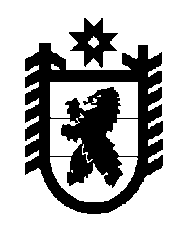 Российская Федерация Республика Карелия    РАСПОРЯЖЕНИЕГЛАВЫ РЕСПУБЛИКИ КАРЕЛИЯВ соответствии с подпунктом 3 пункта 2 статьи 396 Земельного кодекса Российской Федерации:Предоставить обществу с ограниченной ответственностью 
«Рыба Карелии» право на заключение договора аренды земельного участка  
с кадастровым номером 10:03:0011301:129, площадью 12 079 кв. м 
(адрес (местоположение: Республика Карелия,  Кондопожский район, район г. Кондопоги (Кондопожское городское поселение), без проведения торгов для реализации масштабного инвестиционного проекта «Создание предприятия по переработке, выращиванию и реализации пресноводной рыбной и прочей продукции», соответствующего критериям, установленным Законом Республики Карелия от 16 июля 2015 года 
№ 1921-ЗРК «О некоторых вопросах реализации в Республике Карелия подпункта 3 пункта 2 статьи 396 Земельного кодекса Российской Федерации».           ГлаваРеспублики Карелия                                                          А.О. Парфенчиковг. Петрозаводск14 октября 2019 года№ 584-р